КОНКУРСНА ДОКУМЕНТАЦИЈАЈАВНА НАБАВКА – услуге-  Гостовање позоришне представе „Новогодишња заврзлама“ПРЕГОВАРАЧКИ ПОСТУПАК БЕЗ ОБЈАВЉИВАЊА ПОЗИВА ЗА ПОДНОШЕЊЕ ПОНУДА ЈАВНА НАБАВКА бр. 1.2.11./2017. Новембар 2017. годинеÍŕ îńíîâó ÷ë. 36. ńň. 1. ňŕ÷. 2.) č 61. Çŕęîíŕ î Ľŕâíčě íŕáŕâęŕěŕ („Ńë. ăëŕńíčę ĐŃ” áđ. 124/2012, 14/2015 č 68/2015, ó äŕšĺě ňĺęńňó: Çŕęîí), ÷ë. 5. Ďđŕâčëíčęŕ î îáŕâĺçíčě ĺëĺěĺíňčěŕ ęîíęóđńíĺ äîęóěĺíňŕöčĽĺ ó ďîńňóďöčěŕ Ľŕâíčő íŕáŕâęč č íŕ÷číó äîęŕçčâŕśŕ čńďóśĺíîńňč óńëîâŕ („Ńë. ăëŕńíčę ĐŃ” áđ. 86/2015), Ěčřšĺśŕ Óďđŕâĺ çŕ Ľŕâíĺ íŕáŕâęĺ áđ. 404-02-3938/17 îä 20.11.2017. ăîäčíĺ, Одлуке о покретању поступка јавне набавке број 714/1 од 29.11.2017. године и Решења о образовању комисије за јавну набавку број 714/2 од 29.11.2017. године: Услуге – Гостовање позоришне представе „Новогодишња заврзлама“ припремљена је:ĘÎÍĘÓĐŃÍŔ ÄÎĘÓĚĹÍŇŔÖČŁŔ ó ďđĺăîâŕđŕ÷ęîě ďîńňóďęó áĺç îáĽŕâščâŕśŕ ďîçčâŕ çŕ ďîäíîřĺśĺ ďîíóäŕ çŕ Ľŕâíó íŕáŕâęó услуге- Гостовање позоришне представе „Новогодишња заврзлама“ЈН бр 1.2.11./2017.Ęîíęóđńíŕ äîęóěĺíňŕöčĽŕ ńŕäđćč: I   ОПШТИ ПОДАЦИ О ЈАВНОЈ НАБАВЦИ 1. Подаци о наручиоцуНаручилац: „Културни центар Вршац“ ВршацTeл/фах 013/839-190Teл: 013/839-190Адреса: Стеријина бр. 62, ВршацИнтернет страница: www.kulcentar.come-mail: office@kulcentar.com2. Врста поступка јавне набавкеПредметна јавна набавка се спроводи у преговарачком поступку без објављивања позива за подношење понуда, у складу са Законом и подзаконским актима којима се уређују јавне набавке. Управа за јавне набавке дала је мишљење бр. 404-02-3938/17 од 20.11.2017. године,  да су испуњени услови за примену преговарачког поступка без објављивања позива за подношење понуда, предвиђеног чланом 36. став 1. тачка 2) Закона о јавним набавкама.Основ за примену преговарачког поступка без објављивањем позива за подношење понуда: Основ за примену преговарачког поступка без објављивањем позива за подношење понуда: сходно члану 36. став 1. тачка 2) Закона о јавним набавкама где је наведено да се може спроводити преговарачки поступак без објављивања позива за подношење понуда ако због техничких, односно уметничких разлога предмета јавне набавке повезаних са заштитом искључивих права, набавку може извршити само одређени понуђач.Позоришна представа „Новогодишња заврзлама“ по тексту и режији Немање Јаничића је уметничко дело ауторског карактера сценске уметности. Из разлога значајног ауторског уметничког доприноса редитеља и глумаца Културни центар Вршац настоји да уговори извођење ове представе у оквиру Позориштанцета који организује Културни центар Вршац. Продуцент и једини заступник представе за њено извођење у Културном центру Вршац је „Културна сцена Београд“ из Београда чији је заступник Немања Јаничић.3. Предмет јавне набавкеПредмет јавне набавке бр. 1.2.11./2017 су услуге- Гостовање позоришне представе „ Новогодишња заврзлама“.4. Не спроводи се резервисана јавна набавка5. Контакт (лице или служба) Лице (или служба) за контакт Маринел Петрика, Службеник за јавне набавке и правне послове Е - mail адреса: office@kulcentar.comTeл/фах 060/60506256. КомисијаII  ПОДАЦИ О ПРЕДМЕТУ ЈАВНЕ НАБАВКЕ1. Предмет јавне набавкеПредмет јавне набавке бр. 1.2.11./2017 услуге- Гостовање позоришне представе „Новогодишња заврзлама“ .Назив из ОРН 92000000 Услуге у области рекреације, културе и спорта.III  ВРСТА, КВАЛИТЕТ, ОБИМ И ОПИС УСЛУГЕ, РОК ИЗВРШЕЊА И МЕСТО ИЗВРШЕЊА  УСЛУГЕ ТЕХНИЧКА СПЕЦИФИКАЦИЈА УСЛУГАПозоришна представа „Новогодишња заврзлама“Ова услуга подразумева следеће:- достављање пропагадног материјала за најаву представе.- транспорт глумаца до Вршца са свом потребном сценографијом и декором.- извођење представе у договореном термину.Време извршења набавке : 20.12.2017 од 18.00 часоваМесто: Вршац (Културни центар Вршац)                                                М.П.                                                                                                                                             Потпис овлашћеног лица Понуђача_______________________IV   УСЛОВИ ЗА УЧЕШЋЕ У ПОСТУПКУ ЈАВНЕ НАБАВКЕ ИЗ ЧЛ. 75.  ЗАКОНА И УПУТСТВО КАКО СЕ ДОКАЗУЈЕ ИСПУЊЕНОСТ ТИХ УСЛОВАУСЛОВИ ЗА УЧЕШЋЕ У ПОСТУПКУ ЈАВНЕ НАБАВКЕ ИЗ ЧЛ. 75.  ЗАКОНАПраво на учешће у поступку предметне јавне набавке има понуђач који испуњава обавезне услове за учешће у поступку јавне набавке дефинисане чл. 75. Закона, и то:Да је регистрован код надлежног органа, односно уписан у одговарајући регистар (чл. 75. ст. 1. тач. 1) Закона);Да он и његов законски заступник није осуђиван за неко од кривичних дела као члан организоване криминалне групе, да није осуђиван за кривична дела против привреде, кривична дела против животне средине, кривично дело примања или давања мита, кривично дело преваре (чл. 75. ст. 1. тач. 2) Закона);Да му није изречена мера забране обављања делатности, која је на снази у време објављивања позива за подношење понуде (чл. 75. ст. 1. тач. 3) Закона);Да је измирио доспеле порезе, доприносе и друге јавне дажбине у складу са прописима Републике Србије или стране државе када има седиште на њеној територији (чл. 75. ст. 1. тач. 4) Закона);Понуђач је дужан да при састављању понуде изричито наведе да је поштовао обавезе које произлазе из важећих прописа о заштити на раду, запошљавању и условима рада, заштити животне средине, као и да гарантује да је ималац права интелектуалне својине (чл. 75. ст. 2. Закона).Уколико понуђач подноси понуду са подизвођачем, у складу са чланом 80. Закона, подизвођач мора да испуњава обавезне услове из члана 75. став 1. тач. 1) до 4) Закона и услов из члана 75. став 1. тачка 5) Закона, за део набавке који ће понуђач извршити преко подизвођача.  Уколико понуду подноси група понуђача, сваки понуђач из групе понуђача, мора да испуни обавезне услове из члана 75. став 1. тач. 1) до 4) Закона, а додатне услове испуњавају заједно. Услов из члана 75. став 1. тач. 5) Закона, дужан је да испуни понуђач из групе понуђача којем је поверено извршење дела набавке за који је неопходна испуњеност тог услова.УПУТСТВО КАКО СЕ ДОКАЗУЈЕ ИСПУЊЕНОСТ УСЛОВАИспуњеност обавезних услова за учешће у поступку предметне јавне набавке, у складу са чл. 77. став 4. Закона, понуђач доказује достављањем правилно потписане и печатом оверене изјаве дате као саставни део конкурсне документације (Образац бр. 1.), којом под пуном материјалном и кривичном одговорношћу потврђује да испуњава услове за учешће у поступку јавне набавке из члана 75. Закона о јавним набавкама, дефинисане овом конкурсном документацијом.Изјава мора бити потписана од стране овлашћеног лица понуђача и оверена печатом. Уколико изјаву потписује лице које није уписано у регистар као лице овлашћено за заступање, потрено је уз понуду доставити овлашћење за потписивање.Уколико понуду подноси група понуђача , Изјава мора бити потписана од стране овлашћеног лица сваког понуђача из групе понуђача и оверена печатом.Уколико понуђач подноси понуду са подизвођачем, понуђач је дужан да достави Изјаву подивођача (Образац изјаве подизвођача образац бр. 2.).3. ОБРАЗАЦ ИЗЈАВЕ О ИСПУЊАВАЊУ УСЛОВА ИЗ ЧЛ. 75. ЗАКОНАОбразац бр. 1.ИЗЈАВА ПОНУЂАЧАО ИСПУЊАВАЊУ УСЛОВА ИЗ ЧЛ. 75. ЗАКОНА У ПРЕГОВАРАЧКОМ ПОСТУПКУ БЕЗ ОБЈАВЉИВАЊА ПОЗИВА ЗА ПОДНОШЕЊЕ ПОНУДАУ складу са чланом 77. став 4. Закона, под пуном материјалном и кривичном одговорношћу, као заступник понуђача, дајем следећуИ З Ј А В УПонуђач  _____________________________________________[навести назив понуђача] у поступку јавне набавке -  преговарачки поступак без објављивања позива за подношење понуда –Гостовање представе „Новогодишња заврзлама“  број 1.2.11./2017., испуњава све услове из чл.75.Закона, односно услове дефинисане конкурсном документацијом за предметну јавну набавку, и то:Понуђач је регистрован код надлежног органа, односно уписан у одговарајући регистар;Понуђач и његов законски заступник нису осуђивани за неко од кривичних дела као члан организоване криминалне групе, да није осуђиван за кривична дела против привреде, кривична дела против животне средине, кривично дело примања или давања мита, кривично дело преваре;Понуђачу није изречена мера забране обављања делатности, која је на снази у време објаве позива за подношење понуде;Понуђач је измирио доспеле порезе, доприносе и друге јавне дажбине у складу са прописима Републике Србије (или стране државе када има седиште на њеној територији);Понуђач је поштовао обавезе које произлазе из важећих прописа о заштити на раду, запошљавању и условима рада, заштити животне средине и гарантује да је ималац права интелектуалне својине;.Место:_____________                                                            Понуђач:Датум:_____________                         М.П.                     _____________________                                                        Напомена: Уколико понуду подноси група понуђача, Изјава мора бити потписана од стране овлашћеног лица сваког понуђача из групе понуђача и оверена печатом. Îáđŕçŕö áđ.2.ИЗЈАВА ПОДИЗВОЂАЧАО ИСПУЊАВАЊУ УСЛОВА ИЗ ЧЛ. 75. ЗАКОНА У У ПРЕГОВАРАЧКОМ ПОСТУПКУ БЕЗ ОБЈАВЉИВАЊА ПОЗИВА ЗА ПОДНОШЕЊЕ ПОНУДАУ складу са чланом 77. став 4. Закона, под пуном материјалном и кривичном одговорношћу, као заступник подизвођача, дајем следећуИ З Ј А В УПодизвођач____________________________________________[навести назив подизвођача] у поступку јавне набавке – преговарачки поступак без објављивања позива за подношење понуда –Гостовање представа „Новогодишња заврзлама“ бр. 1.2.11./2017., испуњава све услове из чл. 75. Закона, односно услове дефинисане конкурсном документацијом за предметну јавну набавку, и то:Подизвођач је регистрован код надлежног органа, односно уписан у одговарајући регистар;Подизвођач и његов законски заступник нису осуђивани за неко од кривичних дела као члан организоване криминалне групе, да није осуђиван за кривична дела против привреде, кривична дела против животне средине, кривично дело примања или давања мита, кривично дело преваре;Подизвођачу није изречена мера забране обављања делатности, која је на снази у време објаве позива за подношење понуде;Подизвођач је измирио доспеле порезе, доприносе и друге јавне дажбине у складу са прописима Републике Србије (или стране државе када има седиште на њеној територији).Место:_____________                                                            Подизвођач:Датум:_____________                         М.П.                     _____________________                                                        Уколико понуђач подноси понуду са подизвођачем, Изјава мора бити потписана од стране овлашћеног лица подизвођача и оверена печатом. V  ЕЛЕМЕНТИ УГОВОРА О КОЈИМА ЋЕ СЕ ПРЕГОВАРАТИ И НАЧИН ПРЕГОВАРАЊАĎđĺäěĺň ďđĺăîâŕđŕśŕ Ľĺ öĺíŕ. Ďîńňóďęó ďđĺăîâŕđŕśŕ žĺ ńĺ ďđčńňóďčňč íĺďîńđĺäíî íŕęîí îňâŕđŕśŕ ďîíóäŕ.Ďđĺäńňŕâíčę ďîíóŕ÷ŕ, ďđĺ ďî÷ĺňęŕ ďîńňóďęŕ ďđĺăîâŕđŕśŕ, ěîđŕ ďđĺäŕňč ęîěčńčĽč ďîńĺáíî ďčńŕíî îâëŕřžĺśĺ çŕ ďđĺăîâŕđŕśĺ, îâĺđĺíî č ďîňčńŕíî îä ńňđŕíĺ çŕęîíńęîă çŕńňóďíčęŕ ďîíóŕ÷ŕ. Ďđĺäěĺňíî îâëŕřžĺśĺ ěîćĺ áčňč äŕňî čńňîâđĺěĺíî č íŕ čńňîě äîęóěĺíňó ńŕ îâëŕřžĺśĺě çŕ ó÷ĺřžĺ ó ďîńňóďęó îňâŕđŕśŕ ďîíóäŕ, ŕëč ó čńňîě ěîđŕ áčňč íŕăëŕřĺíî äŕ ďđĺäńňŕâíčę ďîíóŕ÷ŕ čěŕ č îâëŕřžĺśĺ çŕ ďđĺăîâŕđŕśĺ.Ŕęî îâëŕřžĺíč ďđĺäńňŕâíčę ďîíóŕ÷ŕ íĺ ďđčńóńňâóĽĺ ďđĺăîâŕđŕ÷ęîě ďîńňóďęó ńěŕňđŕžĺ ńĺ śĺăîâîě ęîíŕ÷íîě öĺíîě îíŕ öĺíŕ ęîĽŕ Ľĺ íŕâĺäĺíŕ ó äîńňŕâšĺíîĽ ďîíóäč.Ďđĺăîâŕđŕśĺ ńŕ ďđčńóňíčě ďđĺäńňŕâíčęîě ďîíóŕ÷ŕ žĺ âîäčňč ĘîěčńčĽŕ çŕ Ľŕâíó íŕáŕâęó.Ďîíóŕ÷ó žĺ áčňč äŕň îáđŕçŕö íŕ ęîěĺ žĺ ńĺ ďčńěĺíî čçĽŕřśŕâŕňč î ďđîěĺíč öĺíĺ ó ďîíóäč.Ďîíóŕ÷ žĺ ńĺ ó ďîńňóďęó ďđĺăîâŕđŕśŕ ďčńěĺíî čçĽŕńíčňč î ĺâĺíňóŕëíîĽ ďđîěĺíč öĺíĺ ó ďîíóäč, ęîĽč žĺ ńĺ çŕňčě óíĺňč ó çŕďčńíčę î ďđĺăîâŕđŕśó.Ó ďîńňóďęó ďđĺăîâŕđŕśŕ íĺ ěîćĺ ńĺ ďîíóäčňč âčřŕ öĺíŕ îä öĺíĺ čńęŕçŕíĺ ó äîńňŕâšĺíîĽ ďîíóäč.Íŕđó÷čëŕö Ľĺ äóćŕí äŕ ó ďđĺăîâŕđŕ÷ęîě ďîńňóďęó îáĺçáĺäč äŕ óăîâîđĺíŕ öĺíŕ íĺ áóäĺ âĺžŕ îä óďîđĺäčâĺ ňđćčříĺ öĺíĺ č äŕ ńŕ äóćíîě ďŕćśîě ďđîâĺđŕâŕ ęâŕëčňĺň ďđĺäěĺňŕ íŕáŕâęĺ.VI  УПУТСТВО ПОНУЂАЧИМА КАКО ДА САЧИНЕ ПОНУДУ1. ПОДАЦИ О ЈЕЗИКУ НА КОЈЕМ ПОНУДА МОРА ДА БУДЕ САСТАВЉЕНАПонуђач подноси понуду на српском језику.2. НАЧИН НА КОЈИ ПОНУДА МОРА ДА БУДЕ САЧИЊЕНАĎîíóŕ÷ ďîíóäó ďîäíîńč íĺďîńđĺäíî čëč ďóňĺě ďîřňĺ ó çŕňâîđĺíîĽ ęîâĺđňč čëč ęóňčĽč, çŕňâîđĺíó íŕ íŕ÷čí äŕ ńĺ ďđčëčęîě îňâŕđŕśŕ ďîíóäŕ ěîćĺ ńŕ ńčăóđíîřžó óňâđäčňč äŕ ńĺ ďđâč ďóň îňâŕđŕ. Íŕ ďîëĺčíč ęîâĺđňĺ čëč íŕ ęóňčĽč íŕâĺńňč íŕçčâ č ŕäđĺńó ďîíóŕ÷ŕ. Ó ńëó÷ŕĽó äŕ ďîíóäó ďîäíîńč ăđóďŕ ďîíóŕ÷ŕ, íŕ ęîâĺđňč Ľĺ ďîňđĺáíî íŕçíŕ÷čňč äŕ ńĺ đŕäč î ăđóďč ďîíóŕ÷ŕ č íŕâĺńňč íŕçčâĺ č ŕäđĺńó ńâčő ó÷ĺńíčęŕ ó çŕĽĺäíč÷ęîĽ ďîíóäč.Ďîíóäó äîńňŕâčňč íŕ ŕäđĺńó: „Културни центар Вршац“ Вршац, Стеријина бр. 62, 26300 Вршац,  ,,Ďîíóäŕ çŕ Ľŕâíó íŕáŕâęó услуге- Гостовање представе „Новогодишња заврзлама“, ЈН бр 1.2.11./2017 - ÍĹ ÎŇÂŔĐŔŇČ”. Понуда се сматра благовременом уколико је примљена од стране наручиоца до 05.12.2017. године  до 12.00  часова. Наручилац ће, по пријему одређене понуде, на коверти, односно кутији у којој се понуда налази, обележити време пријема и евидентирати број и датум понуде према редоследу приспећа. Уколико је понуда достављена непосредно наручилац ће понуђачу предати потврду пријема понуде. У потврди о пријему наручилац ће навести датум и сат пријема понуде. Понуда коју наручилац није примио у року одређеном за подношење понуда, односно која је примљена по истеку дана и сата до којег се могу понуде подносити, сматраће се неблаговременом.Ďîíóäŕ ěîđŕ äŕ ńŕäđćč: Образац Изјаве о испуњености услова за учешће у поступку јавне набавке -попуњен, потписан и оверен печатомПотписана и оверена техничка спецификација од стране понуђача.Образац Понуде – попуњен, потписан и оверен печатомОбразац Структуре цена-попуњен, потписан и оверен печатомÎáđŕçŕö ČçĽŕâĺ î íĺçŕâčńíîĽ ďîíóäč- попуњену, потписану и оверену печатом3. ПАРТИЈЕПредмет јавне набавке није обликован по партијама.4.  ПОНУДА СА ВАРИЈАНТАМАПодношење понуде са варијантама није дозвољено.5. НАЧИН ИЗМЕНЕ, ДОПУНЕ И ОПОЗИВА ПОНУДЕУ року за подношење понуде понуђач може да измени, допуни или опозове своју понуду на начин који је одређен за подношење понуде.Понуђач је дужан да јасно назначи који део понуде мења односно која документа накнадно доставља. Čçěĺíó, äîďóíó čëč îďîçčâ ďîíóäĺ ňđĺáŕ äîńňŕâčňč íŕ ŕäđĺńó: „Ęóëňóđíč öĺíňŕđ Âđřŕö“ Âđřŕö, ŃňĺđčĽčíŕ áđ. 62. Âđřŕö,  ńŕ íŕçíŕęîě:„Čçěĺíŕ ďîíóäĺ çŕ Ľŕâíó íŕáŕâęó услуге- Гостовање представе „Новогодишња заврзлама“, ŁÍ áđ 1.2.11./2017- ÍĹ ÎŇÂŔĐŔŇČ” čëč„Äîďóíŕ ďîíóäĺ çŕ Ľŕâíó íŕáŕâęó услуге-, Гостовање представе „Новогодишња заврзлама“, ŁÍ áđ 1.2.11./2017- ÍĹ ÎŇÂŔĐŔŇČ” čëč „Îďîçčâ ďîíóäĺ çŕ Ľŕâíó íŕáŕâęó услуге-, Гостовање представе „Новогодишња заврзлама“, ŁÍ áđ 1.2.11./2017- ÍĹ ÎŇÂŔĐŔŇČ” čëč„Čçěĺíŕ č äîďóíŕ ďîíóäĺ çŕ Ľŕâíó íŕáŕâęó услуге- Гостовање представе „Новогодишња заврзлама“, ŁÍ áđ 1.2.11./2017- ÍĹ ÎŇÂŔĐŔŇČ” čëčÍŕ ďîëĺčíč ęîâĺđňĺ čëč íŕ ęóňčĽč íŕâĺńňč íŕçčâ č ŕäđĺńó ďîíóŕ÷ŕ. Ó ńëó÷ŕĽó äŕ ďîíóäó ďîäíîńč ăđóďŕ ďîíóŕ÷ŕ, íŕ ęîâĺđňč Ľĺ ďîňđĺáíî íŕçíŕ÷čňč äŕ ńĺ đŕäč î ăđóďč ďîíóŕ÷ŕ č íŕâĺńňč íŕçčâĺ č ŕäđĺńó ńâčő ó÷ĺńíčęŕ ó çŕĽĺäíč÷ęîĽ ďîíóäč.По истеку рока за подношење понуда понуђач не може да повуче нити да мења своју понуду.6. УЧЕСТВОВАЊЕ У ЗАЈЕДНИЧКОЈ ПОНУДИ ИЛИ КАО ПОДИЗВОЂАЧ Понуђач може да поднесе само једну понуду. Понуђач који је самостално поднео понуду не може истовремено да учествује у заједничкој понуди или као подизвођач, нити исто лице може учествовати у више заједничких понуда.У Обрасцу понуде (поглавље VII), понуђач наводи на који начин подноси понуду, односно да ли подноси понуду самостално, или као заједничку понуду, или подноси понуду са подизвођачем.7. ПОНУДА СА ПОДИЗВОЂАЧЕМУколико понуђач подноси понуду са подизвођачем дужан је да у Обрасцу понуде (поглавље VII) наведе да понуду подноси са подизвођачем, проценат укупне вредности набавке који ће поверити подизвођачу, а који не може бити већи од 50%, као и део предмета набавке који ће извршити преко подизвођача. Понуђач у Обрасцу понуде наводи назив и седиште подизвођача, уколико ће делимично извршење набавке поверити подизвођачу. Уколико уговор о јавној набавци буде закључен између наручиоца и понуђача који подноси понуду са подизвођачем, тај подизвођач ће бити наведен и у уговору о јавној набавци. Ďîíóŕ÷ Ľĺ äóćŕí äŕ çŕ ďîäčçâîŕ÷ĺ äîńňŕâč äîęŕçĺ î čńďóśĺíîńňč óńëîâŕ ęîĽč ńó íŕâĺäĺíč ó ďîăëŕâšó V ęîíęóđńíĺ äîęóěĺíňŕöčĽĺ, ó ńęëŕäó ńŕ Óďóňńňâîě ęŕęî ńĺ äîęŕçóĽĺ čńďóśĺíîńň óńëîâŕ.Понуђач у потпуности одговара наручиоцу за извршење обавеза из поступка јавне набавке, односно извршење уговорних обавеза, без обзира на број подизвођача. Понуђач је дужан да наручиоцу, на његов захтев, омогући приступ код подизвођача, ради утврђивања испуњености тражених услова.8. ЗАЈЕДНИЧКА ПОНУДАПонуду може поднети група понуђача.Уколико понуду подноси група понуђача, саставни део заједничке понуде мора бити споразум којим се понуђачи из групе међусобно и према наручиоцу обавезују на извршење јавне набавке, а који обавезно садржи податке из члана 81. ст. 4. Закона и то податке о: члану групе који ће бити носилац посла, односно који ће поднети понуду и који ће заступати групу понуђача пред наручиоцем, понуђачу који ће у име групе понуђача потписати уговор, понуђачу који ће у име групе понуђача дати средство обезбеђења, понуђачу који ће издати рачун, рачуну на који ће бити извршено плаћање, обавезама сваког од понуђача из групе понуђача за извршење уговора.Ăđóďŕ ďîíóŕ÷ŕ Ľĺ äóćíŕ äŕ äîńňŕâč ńâĺ äîęŕçĺ î čńďóśĺíîńňč óńëîâŕ ęîĽč ńó íŕâĺäĺíč ó ďîăëŕâšó IV ęîíęóđńíĺ äîęóěĺíňŕöčĽĺ, ó ńęëŕäó ńŕ Óďóňńňâîě ęŕęî ńĺ äîęŕçóĽĺ čńďóśĺíîńň óńëîâŕ.Понуђачи из групе понуђача одговарају неограничено солидарно према наручиоцу. 9. НАЧИН И УСЛОВИ ПЛАЋАЊА, ГАРАНТНИ РОК, КАО И ДРУГЕ ОКОЛНОСТИ ОД КОЈИХ ЗАВИСИ ПРИХВАТЉИВОСТ ПОНУДЕ9.1. Захтеви у погледу начина, рока и услова плаћања.Рок плаћања је 45 календарских дана од дана званичног пријема рачуна од стране понуђача. Плаћање се врши уплатом на рачун понуђача.Понуђачу није дозвољено на захтева аванс.9.2. Захтеви у погледу гарантног рокаНема.9.3. Захтев у погледу рока (испоруке добара, извршења услуге, извођења радова)Рок пружања услуга је 20.11. 2017. године. од 18.00 часова.9.4. Захтев у погледу рока важења понудеРок важења понуде не може бити краћи од 30 дана од дана отварања понуда.У случају истека рока важења понуде, наручилац је дужан да у писаном облику затражи од понуђача продужење рока важења понуде.Понуђач који прихвати захтев за продужење рока важења понуде на може мењати понуду.10. ВАЛУТА И НАЧИН НА КОЈИ МОРА ДА БУДЕ НАВЕДЕНА И ИЗРАЖЕНА ЦЕНА У ПОНУДИЦена мора бити исказана у динарима, са и без пореза на додату вредност, са урачунатим свим трошковима које понуђач има у реализацији предметне јавне набавке, с тим да ће се за оцену понуде узимати у обзир цена без пореза на додату вредност.Цена је фиксна и не може се мењати.Ако је у понуди исказана неуобичајено ниска цена, наручилац ће поступити у складу са чланом 92. Закона.11. ПОДАЦИ О ДРЖАВНОМ ОРГАНУ ИЛИ ОРГАНИЗАЦИЈИ, ОДНОСНО ОРГАНУ ИЛИ СЛУЖБИ ТЕРИТОРИЈАЛНЕ АУТОНОМИЈЕ  ИЛИ ЛОКАЛНЕ САМОУПРАВЕ ГДЕ СЕ МОГУ БЛАГОВРЕМЕНО ДОБИТИ ИСПРАВНИ ПОДАЦИ О ПОРЕСКИМ ОБАВЕЗАМА, ЗАШТИТИ ЖИВОТНЕ СРЕДИНЕ, ЗАШТИТИ ПРИ ЗАПОШЉАВАЊУ, УСЛОВИМА РАДА И СЛ., А КОЈИ СУ ВЕЗАНИ ЗА ИЗВРШЕЊЕ УГОВОРА О ЈАВНОЈ НАБАВЦИ Ďîäŕöč î ďîđĺńęčě îáŕâĺçŕěŕ ńĺ ěîăó äîáčňč ó ĎîđĺńęîĽ óďđŕâč, Ěčíčńňŕđńňâŕ ôčíŕíńčĽŕ č ďđčâđĺäĺ.Ďîäŕöč î çŕřňčňč ćčâîňíĺ ńđĺäčíĺ ńĺ ěîăó äîáčňč ó ŔăĺíöčĽč çŕ çŕřňčňó ćčâîňíĺ ńđĺäčíĺ č ó Ěčíčńňŕđńňâó ĺíĺđăĺňčęĺ, đŕçâîĽŕ č çŕřňčňĺ ćčâîňíĺ ńđĺäčíĺ.Ďîäŕöč î çŕřňčňč ďđč çŕďîřšŕâŕśó č óńëîâčěŕ đŕäŕ ńĺ ěîăó äîáčňč ó Ěčíčńňŕđńňâó đŕäŕ, çŕďîřšŕâŕśŕ č ńîöčĽŕëíĺ ďîëčňčęĺ.12. ЗАШТИТА ПОВЕРЉИВОСТИ ПОДАТАКА КОЈЕ НАРУЧИЛАЦ СТАВЉА ПОНУЂАЧИМА НА РАСПОЛАГАЊЕ, УКЉУЧУЈУЋИ И ЊИХОВЕ ПОДИЗВОЂАЧЕ Предметна набавка не садржи поверљиве информације које наручилац ставља на располагање.13. ДОДАТНЕ ИНФОРМАЦИЈЕ ИЛИ ПОЈАШЊЕЊА У ВЕЗИ СА ПРИПРЕМАЊЕМ ПОНУДЕЗаинтересовано лице може, у писаном облику путем поште на адресу „Културни центар Вршац“ Вршац улица Стеријина бр. 62. 26300 Вршац или путем електронске поште на маил office@kulcentar..com тражити од наручиоца додатне информације или појашњења у вези са припремањем понуде, најкасније 5 дана пре истека рока за подношење понуде. Наручилац ће заинтересованом лицу у року од 3 (три) дана од дана пријема захтева за додатним информацијама или појашњењима конкурсне документације, одговор доставити у писаном облику и истовремено ће ту информацију објавити на Порталу јавних набавки и на својој интернет страници. Додатне информације или појашњења упућују се са напоменом „Захтев за додатним информацијама или појашњењима конкурсне документације Јавна набавка: Гостовање представе „Новогодишња заврзлама“.Ако наручилац измени или допуни конкурсну документацију 8 или мање дана пре истека рока за подношење понуда, дужан је да продужи рок за подношење понуда и објави обавештење о продужењу рока за подношење понуда. По истеку рока предвиђеног за подношење понуда наручилац не може да мења нити да допуњује конкурсну документацију. Тражење додатних информација или појашњења у вези са припремањем понуде телефоном није дозвољено. Комуникација у поступку јавне набавке врши се искључиво на начин одређен чланом 20. Закона.14. ДОДАТНА ОБЈАШЊЕЊА ОД ПОНУЂАЧА ПОСЛЕ ОТВАРАЊА ПОНУДА И КОНТРОЛА КОД ПОНУЂАЧА ОДНОСНО ЊЕГОВОГ ПОДИЗВОЂАЧА После отварања понуда наручилац може приликом стручне оцене понуда да у писаном облику захтева од понуђача додатна објашњења која ће му помоћи при прегледу, вредновању и упоређивању понуда, а може да врши контролу (увид) код понуђача, односно његовог подизвођача (члан 93. Закона). Óęîëčęî íŕđó÷čëŕö îöĺíč äŕ ńó ďîňđĺáíŕ äîäŕňíŕ îáĽŕřśĺśŕ čëč Ľĺ ďîňđĺáíî čçâđřčňč контролу (увид) код понуђача, односно његовог подизвођача, íŕđó÷čëŕö žĺ ďîíóŕ÷ó îńňŕâčňč ďđčěĺđĺíč đîę äŕ ďîńňóďč ďî ďîçčâó íŕđó÷čîöŕ, îäíîńíî äŕ îěîăóžč íŕđó÷čîöó ęîíňđîëó (óâčä) ęîä ďîíóŕ÷ŕ, ęŕî č ęîä śĺăîâîă ďîäčçâîŕ÷ŕ. Наручилац може уз сагласност понуђача да изврши исправке рачунских грешака уочених приликом разматрања понуде по окончаном поступку отварања. У случају разлике између јединичне и укупне цене, меродавна је јединична цена.Ако се понуђач не сагласи са исправком рачунских грешака, наручилац ће његову понуду одбити као неприхватљиву. 15. ДОДАТНО ОБЕЗБЕЂЕЊЕ ИСПУЊЕЊА УГОВОРНИХ ОБАВЕЗА ПОНУЂАЧА КОЈИ СЕ НАЛАЗЕ НА СПИСКУ НЕГАТИВНИХ РЕФЕРЕНЦИĎîíóŕ÷ ęîĽč ńĺ íŕëŕçč íŕ ńďčńęó íĺăŕňčâíčő đĺôĺđĺíöč ęîĽč âîäč Óďđŕâŕ çŕ Ľŕâíĺ íŕáŕâęĺ, ó ńęëŕäó ńŕ ÷ëŕíîě 83. Çŕęîíŕ, ŕ ęîĽč čěŕ íĺăŕňčâíó đĺôĺđĺíöó çŕ ďđĺäěĺň íŕáŕâęĺ ęîĽč íčĽĺ čńňîâđńňŕí ďđĺäěĺňó îâĺ Ľŕâíĺ íŕáŕâęĺ, ŕ óęîëčęî ňŕęâîě ďîíóŕ÷ó áóäĺ äîäĺšĺí óăîâîđ, äóćŕí Ľĺ äŕ ó ňđĺíóňęó çŕęšó÷ĺśŕ óăîâîđŕ ďđĺäŕ íŕđó÷čîöó áŕíęŕđńęó ăŕđŕíöčĽó çŕ äîáđî čçâđřĺśĺ ďîńëŕ, ęîĽŕ žĺ áčňč ńŕ ęëŕóçóëŕěŕ: áĺçóńëîâíŕ č ďëŕňčâŕ íŕ ďđâč ďîçčâ. Áŕíęŕđńęŕ ăŕđŕíöčĽŕ çŕ äîáđî čçâđřĺśĺ ďîńëŕ čçäŕĽĺ ńĺ ó âčńčíč îä 15%,  (óěĺńňî 10% čç ňŕ÷ęĺ 12. Óďóňńňâŕ ďîíóŕ÷čěŕ ęŕęî äŕ ńŕ÷číĺ ďîíóäó) îä óęóďíĺ âđĺäíîńňč óăîâîđŕ áĺç ĎÄÂ-ŕ, ńŕ đîęîě âŕćíîńňč ęîĽč Ľĺ 30 (ňđčäĺńĺň) äŕíŕ äóćč îä čńňĺęŕ đîęŕ çŕ ęîíŕ÷íî čçâđřĺśĺ ďîńëŕ. Ŕęî ńĺ çŕ âđĺěĺ ňđŕĽŕśŕ óăîâîđŕ ďđîěĺíĺ đîęîâč çŕ čçâđřĺśĺ óăîâîđíĺ îáŕâĺçĺ, âŕćíîńň áŕíęŕđńęĺ ăŕđŕíöčĽĺ çŕ äîáđî čçâđřĺśĺ ďîńëŕ ěîđŕ äŕ ńĺ ďđîäóćč.16. ЕЛЕМЕНТИ УГОВОРА О КОЈИМА ЋЕ СЕ ПРЕГОВАРАТИ И НАЧИН ПРЕГОВАРАЊАЕлемент преговарања је цена. Преговарање ће се вршити након отварања понуда, писменим путем-изјавом.17. ВРСТА КРИТЕРИЈУМА ЗА ДОДЕЛУ УГОВОРА, ЕЛЕМЕНТИ КРИТЕРИЈУМА НА ОСНОВУ КОЈИХ СЕ ДОДЕЉУЈЕ УГОВОР И МЕТОДОЛОГИЈА ЗА ДОДЕЛУ ПОНДЕРА ЗА СВАКИ ЕЛЕМЕНТ КРИТЕРИЈУМАИзбор најповољније понуде ће се извршити применом критеријума „Најнижа понуђена цена“. 18. ПОШТОВАЊЕ ОБАВЕЗА КОЈЕ ПРОИЗИЛАЗЕ ИЗ ВАЖЕЋИХ ПРОПИСА Понуђач је дужан да у оквиру своје понуде достави изјаву дату под кривичном и материјалном одговорношћу да је поштовао све обавезе које произилазе из важећих прописа о заштити на раду, запошљавању и условима рада, заштити животне средине, као и да гарантује да је ималац права интелектуалне својине.  (Образац бр. 2. изјаве, дат је у поглављу IV конкурсне документације).19. КОРИШЋЕЊЕ ПАТЕНТА И ОДГОВОРНОСТ ЗА ПОВРЕДУ ЗАШТИЋЕНИХ ПРАВА ИНТЕЛЕКТУАЛНЕ СВОЈИНЕ ТРЕЋИХ ЛИЦАÍŕęíŕäó çŕ ęîđčřžĺśĺ ďŕňĺíŕňŕ, ęŕî č îäăîâîđíîńň çŕ ďîâđĺäó çŕřňčžĺíčő ďđŕâŕ číňĺëĺęňóŕëíĺ ńâîĽčíĺ ňđĺžčő ëčöŕ ńíîńč ďîíóŕ÷.20. НАЧИН И РОК ЗА ПОДНОШЕЊЕ ЗАХТЕВА ЗА ЗАШТИТУ ПРАВА ПОНУЂАЧА 	Захтев за заштиту права може да поднесе понуђач, односно друго заинтересовано лице које има интерес за доделу уговора у конкретном поступку јавне набавке и који је претрпео или би могао да претрпи штету због поступања наручиоца противно одредбама овог ЗЈН. Захтев за заштиту права подноси се наручиоцу, а копија се истовремено доставља Републичкој комисији за заштиту права у поступцима јавних набавки (у даљем тексту: Републичка комисија). Захтев за заштиту права се доставља наручиоцу непосредно, електронском поштом на e-mail: office@kulcentar.com или препорученом пошиљком са повратницом на адресу наручиоца.Захтев за заштиту права може се поднети у току целог поступка јавне набавке, против сваке радње наручиоца, осим ако ЗЈН није другачије одређено. О поднетом захтеву за заштиту права наручилац обавештава све учеснике у поступку јавне набавке, односно објављује обавештење о поднетом захтеву на Порталу јавних набавки и на интернет страници наручиоца, најкасније у року од два дана од дана пријема захтева. Уколико се захтевом за заштиту права оспорава врста поступка, садржина позива за подношење понуда или конкурсне документације, захтев ће се сматрати благовременим уколико је примљен од стране наручиоца најкасније седам дана пре истека рока за подношење понуда, без обзира на начин достављања и уколико је подносилац захтева у складу са чл. 63. ст. 2. ЗЈН указао наручиоцу на евентуалне недостатке и неправилности, а наручилац исте није отклонио. Захтев за заштиту права којим се оспоравају радње које наручилац предузме пре истека рока за подношење понуда, а након истека рока из претходног става, сматраће се благовременим уколико је поднет најкасније до истека рока за подношење понуда. После доношења одлуке о додели уговора из чл.108. ЗЈН или одлуке о обустави поступка јавне набавке из чл. 109. ЗЈН, рок за подношење захтева за заштиту права је десет дана од дана објављивања одлуке на Порталу јавних набавки.Захтевом за заштиту права не могу се оспоравати радње наручиоца предузете у поступку јавне набавке ако су подносиоцу захтева били или могли бити познати разлози за његово подношење пре истека рока за подношење понуда, а подносилац захтева га није поднео пре истека тог рока.Ако је у истом поступку јавне набавке поново поднет захтев за заштиту права од стране истог подносиоца захтева, у том захтеву се не могу оспоравати радње наручиоца за које је подносилац захтева знао или могао знати приликом подношења претходног захтева. Захтев за заштиту права не задржава даље активности наручиоца у поступку јавне набавке у складу са одредбама члана 150. овог ЗЈН. Захтев за заштиту права мора да садржи: 1) назив и адресу подносиоца захтева и лице за контакт;2) назив и адресу наручиоца; 3)податке о јавној набавци која је предмет захтева, односно о одлуци наручиоца; 4) повреде прописа којима се уређује поступак јавне набавке;5) чињенице и доказе којима се повреде доказују; 6) потврду о уплати таксе из члана 156. овог ЗЈН;7) потпис подносиоца. Валидан доказ о извршеној уплати таксе, у складу са Упутством о уплати таксе за подношење захтева за заштиту права Републичке комисије, објављеном на сајту Републичке комисије, у смислу члана 151. став 1. тачка 6) ЗЈН, је: 1. Потврда о извршеној уплати таксе из члана 156. ЗЈН која садржи следеће елементе: (1) да буде издата од стране банке и да садржи печат банке; (2) да представља доказ о извршеној уплати таксе, што значи да потврда мора да садржи податак да је налог за уплату таксе, односно налог за пренос средстава реализован, као и датум извршења налога. * Републичка комисија може да изврши увид у одговарајући извод евиденционог рачуна достављеног од стране Министарства финансија – Управе за трезор и на тај начин додатно провери чињеницу да ли је налог за пренос реализован. (3) износ таксе из члана 156. ЗЈН чија се уплата врши - 60.000 динара; (4) број рачуна: 840-30678845-06;(5) шифру плаћања: 153 или 253; (6) позив на број: подаци о броју или ознаци јавне набавке поводом које се подноси захтев за заштиту права;(7) сврха: ЗЗП;Културни центар Вршац; јавна набавка ЈН 1.2.11./2017(8) корисник: буџет Републике Србије;(9) назив уплатиоца, односно назив подносиоца захтева за заштиту права за којег је извршена уплата таксе; (10) потпис овлашћеног лица банке, или 2. Налог за уплату, први примерак, оверен потписом овлашћеног лица и печатом банке или поште, који садржи и све друге елементе из потврде о извршеној уплати таксе наведене под тачком 1, или 3. Потврда издата од стране Републике Србије, Министарства финансија, Управе за трезор, потписана и оверена печатом, која садржи све елементе из потврде о извршеној уплати таксе из тачке 1, осим оних наведених под (1) и (10), за подносиоце захтева за заштиту права који имају отворен рачун у оквиру припадајућег консолидованог рачуна трезора, а који се води у Управи за трезор (корисници буџетских средстава, корисници средстава организација за обавезно социјално осигурање и други корисници јавних средстава), или 4. Потврда издата од стране Народне банке Србије, која садржи све елементе из потврде о извршеној уплати таксе из тачке 1, за подносиоце захтева за заштиту права (банке и други субјекти) који имају отворен рачун код Народне банке Србије у складу са ЗЈН и другим прописом.Поступак заштите права регулисан је одредбама чл. 138. - 166. ЗЈН.21. РОК У КОЈЕМ ЋЕ УГОВОР БИТИ ЗАКЉУЧЕНУговор о јавној набавци ће бити закључен са понуђачем којем је додељен уговор у року од 10 дана од дана протека рока за подношење захтева за заштиту права из члана 149. Закона. VII  ОБРАЗАЦ ПОНУДЕПонуда бр ________________ од __________________ за јавну набавку Услуге Гостовање представе „Новогодишња заврзлама“ бр. 1.2.11./2017.1)ОПШТИ ПОДАЦИ О ПОНУЂАЧУ2) ĎÎÍÓÄÓ ĎÎÄÍÎŃČ: Напомена: заокружити начин подношења понуде и уписати податке о подизвођачу, уколико се понуда подноси са подизвођачем, односно податке о свим учесницима заједничке понуде, уколико понуду подноси група понуђача3) ĎÎÄŔÖČ Î ĎÎÄČÇÂÎ€Ŕ×Ó Напомена: Табелу „Подаци о подизвођачу“ попуњавају само они понуђачи који подносе  понуду са подизвођачем, а уколико има већи број подизвођача од места предвиђених у табели, потребно је да се наведени образац копира у довољном броју примерака, да се попуни и достави за сваког подизвођача.4) ĎÎÄŔÖČ Î Ó×ĹŃÍČĘÓ  Ó ÇŔŁĹÄÍČ×ĘÎŁ ĎÎÍÓÄČНапомена: Табелу „Подаци о учеснику у заједничкој понуди“ попуњавају само они понуђачи који подносе заједничку понуду, а уколико има већи број учесника у заједничкој понуди од места предвиђених у табели, потребно је да се наведени образац копира у довољном броју примерака, да се попуни и достави за сваког понуђача који је учесник у заједничкој понуди.ÎĎČŃ ĎĐĹÄĚĹŇŔ ÍŔÁŔÂĘĹ Гостовање представе „Новогодишња заврзлама“бр. 1.2.11./2017.Äŕňóě 					              Ďîíóŕ÷    Ě. Ď. _____________________________			________________________________Напомене: Образац понуде понуђач мора да попуни, овери печатом и потпише, чиме потврђује да су тачни подаци који су у обрасцу понуде наведени. Уколико понуђачи подносе заједничку понуду, група понуђача може да се определи да образац понуде потписују и печатом оверавају сви понуђачи из групе понуђача или група понуђача може да одреди једног понуђача из групе који ће попунити, потписати и печатом оверити образац понуде.(ОБРАЗАЦ 2)VIII  ОБРАЗАЦ СТРУКТУРЕ ЦЕНЕ СА УПУТСТВОМ КАКО ДА СЕ ПОПУНИУпутство за попуњавање обрасца структуре цене: Понуђач треба да попуни образац структуре цене на следећи начин:у колони 3. уписати колико износи јединична цена без ПДВ-а, за сваки тражени предмет јавне набавке;у колони 4. уписати колико износи јединична цена са ПДВ-ом, за сваки тражени предмет јавне набавке;у колони 5. уписати укупна цена без ПДВ-а за сваки тражени предмет јавне набавке и то тако што ће помножити јединичну цену без ПДВ-а (наведену у колони 3.) са траженим количинама (које су наведене у колони 2.); На крају уписати укупну цену предмета набавке без ПДВ-а.у колони 6. уписати колико износи укупна цена са ПДВ-ом за сваки тражени предмет јавне набавке и то тако што ће помножити јединичну цену са ПДВ-ом (наведену у колони 4.) са траженим количинама (које су наведене у колони 2.); На крају уписати укупну цену предмета набавке са ПДВ-ом.IX  ОБРАЗАЦ ТРОШКОВА ПРИПРЕМЕ ПОНУДЕУ складу са чланом 88. став 1. Закона, понуђач ____________________ [навести назив понуђача], доставља укупан износ и структуру трошкова припремања понуде, како следи у табели:Трошкове припреме и подношења понуде сноси искључиво понуђач и не може тражити од наручиоца накнаду трошкова.Ако је поступак јавне набавке обустављен из разлога који су на страни наручиоца, наручилац је дужан да понуђачу надокнади трошкове израде узорка или модела, ако су израђени у складу са техничким спецификацијама наручиоца и трошкове прибављања средства обезбеђења, под условом да је понуђач тражио накнаду тих трошкова у својој понуди.Напомена: достављање овог обрасца није обавезно.X  ОБРАЗАЦ ИЗЈАВЕ О НЕЗАВИСНОЈ ПОНУДИУ складу са чланом 26. Закона, ________________________________________,                                                                             (Назив понуђача)даје: ИЗЈАВУ О НЕЗАВИСНОЈ ПОНУДИПод пуном материјалном и кривичном одговорношћу потврђујем да сам понуду у поступку јавне набавке Гостовање представе „Новогодишња заврзлама“ поднео независно, без договора са другим понуђачима или заинтересованим лицима.Напомена: у случају постојања основане сумње у истинитост изјаве о независној понуди, наручулац ће одмах обавестити организацију надлежну за заштиту конкуренције. Организација надлежна за заштиту конкуренције, може понуђачу, односно заинтересованом лицу изрећи меру забране учешћа у поступку јавне набавке ако утврди да је понуђач, односно заинтересовано лице повредило конкуренцију у поступку јавне набавке у смислу закона којим се уређује заштита конкуренције. Мера забране учешћа у поступку јавне набавке може трајати до две године. Повреда конкуренције представља негативну референцу, у смислу члана 82. став 1. тачка 2. Закона.Уколико понуду подноси група понуђача, Изјава мора бити потписана од стране овлашћеног лица сваког понуђача из групе понуђача и оверена печатом.XI  МОДЕЛ  УГОВОРАЗакључен дана__.__.2017 .год.на основу спроведеног поступка јавне набавке бр.1.2.11./2017,  између: 1. Културног центра Вршац, ул.Стеријина бр.62.,26300 Вршац, ПИБ 102550492, матични број 08776270,кога  заступа  директор Давор Стојковић (у даљем тексту: Наручилац)  и 2._________________________(назив и адреса понуђача),ПИБ _____________. ,Матични број _________________, кога заступа :_________________(име и презиме лица овлашћеног за заступање), у даљем тексту: Извршилац )Члан 1.Предмет  уговора је извођење позоришне представе за децу „Новогодишња заврзлама“,  која ће се одиграти  20.12.2017. године са почетком у 18.00 часова у Вршцу, у биоскопској сали Културног центра Вршац, а према Одлуци о додели уговора,  број _____________ од  __.__.2017.године.  Члан 2.Извршилац услуге се обавезује да :Да квалитетно и професионално изврши предметну услугуда буде на месту извођења представе најмање два сата пре почетка представе  и да постави сценографију. да ће све неспоразуме и спорове у вези са реализацијом  овог Уговора покушати да реши споразумно.Члан  3.Наручилац се обавезује: да обезбеди све неопходне просторне и техничке услове за нормално одвијање  програма.Да по извршеној услузи и достављеном рачуну ,изврши  плаћање Извршиоцу  услуга,  ______________износ (без ПДВ-а)_____________динара,односно ______________динара, (са ПДВ-ом Извршилац услуге  је/није у систему ПДВ).Рок плаћања је 45 дана од дана примљене фактуре Извршиоца услуге.Члан 4.У случају да Извршилац услуге не одржи програм који је предмет овог Уговора услед више силе  дужан је да достави доказе о разлогу неодржавања истог.Члан 5.У случају да  Извршилац услуге не одржи програм својом кривицом платиће  износ настале штете због његовог изостанка у висини 50% уговорене цене.Члан 6.У случају да се  програм који је предмет овог уговора не одржи кривицом Наручиоца , исти се обавезује да благовремено обавести Извршиоца услуге о отказивању уговореног програма  или да истом обезбеди други наступ у висини договореног хонорара.Члан   7.Уговорне стране могу раскинути овај Уговор ако једна од њих не изврши своје обавезе.Члан 8.За све што није регулисано овим уговором примењиваће се одредбе Закона о облигационим односима.Члан 9.У случају спора Уговорне стране ће се трудити да настали спор реше мирним путем, а у супротном надлежан је Основни суд у Вршцу.Члан 10.Овај Уговор је сачињен у 4 (четири) истоветна примерка од којих по 2 (два) задржава свака уговорна страна.               ИЗВРШИЛАЦ                                                       НАРУЧИЛАЦ             ______________                                            _____________________ЗАКЉУЧНА СТРАНИЦА: Ова конкурсна докуменатација је сачињнеа у електронском облику и валидна и без потписа и печата. ОВА КОНКУРСНА ДОКУМЕНТАЦИЈА ИМА УКУПНО  30 СТРАНA. ЗАИНТЕРЕСОВАНИМ ЛИЦИМА КОЈА СУ ИЗВРШИЛА ЊЕНО ПРЕУЗИМАЊЕ У ЕЛЕКТРОНСКОМ ОБЛИКУ, РАДИ КОРИШЋЕЊА ЗА ПОПУЊАВАЊЕ ПОНУДЕ У ЦИЉУ ОЛАКШАВАЊА САЧИЊАВАЊА ПОНУДЕ, ЈЕ НАЈСТРОЖИЈЕ ЗАБРАЊЕНА БИЛО КАКВА ИЗМЕНА ИЛИ ПРЕПРАВКА ПОДАТАКА САДРЖАНИМ У ДОКУМЕНТАЦИ.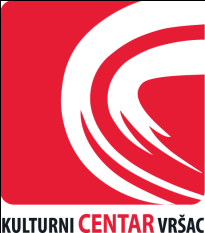 KULTURNI CENTAR VRŠACSterijina 62, 26300 Vršactel. 013/834 630fax. 013/839 190www.kulcentar.comkulcentar@hotmail.comĎîăëŕâšĺÍŕçčâ ďîăëŕâšŕŃňđŕíŕIÎďřňč ďîäŕöč î ĽŕâíîĽ íŕáŕâöč3IIĎîäŕöč î ďđĺäěĺňó Ľŕâíĺ íŕáŕâęĺ5IIIÂđńňŕ, ňĺőíč÷ęĺ ęŕđŕęňĺđčńňčęĺ, ęâŕëčňĺň, ęîëč÷číŕ č îďčń äîáŕđŕ, đŕäîâŕ čëč óńëóăŕ, íŕ÷čí ńďđîâîĺśŕ ęîíňđîëĺ č îáĺçáĺĺśŕ ăŕđŕíöčĽĺ ęâŕëčňĺňŕ, đîę čçâđřĺśŕ, ěĺńňî čçâđřĺśŕ čëč čńďođóęĺ äîáŕđŕ, ĺâĺíňóŕëíĺ äîäŕňíĺ óńëóăĺ č ńë.6IVÓńëîâč çŕ ó÷ĺřžĺ ó ďîńňóďęó Ľŕâíĺ íŕáŕâęĺ čç ÷ë. 75. Çŕęîíŕ č óďóňńňâî ęŕęî ńĺ äîęŕçóĽĺ čńďóśĺíîńň ňčő óńëîâŕ7VĹëĺěĺíňč óăîâîđŕ î ęîĽčěŕ žĺ ńĺ ďđĺăîâŕđŕňč č íŕ÷čí ďđĺăîâŕđŕśŕ11VIÓďóňńňâî ďîíóŕ÷čěŕ ęŕęî äŕ ńŕ÷číĺ ďîíóäó12VIIÎáđŕçŕö ďîíóäĺ 21VIIIОБРАЗАЦ СТРУКТУРЕ ЦЕНЕ СА УПУТСТВОМ КАКО ДА СЕ ПОПУНИ25IXÎáđŕçŕö ňđîřęîâŕ ďđčďđĺěĺ ďîíóäĺ26XÎáđŕçŕö čçĽŕâĺ î íĺçŕâčńíîĽ ďîíóäč27XIĚîäĺë Óăîâîđŕ28Çŕęšó÷íŕ ńňđŕíčöŕ30Маринел Петрика – чланЗоран Ђекић – чланТатјана Вукелић– чланНикола Драгодан –заменикДанијела Стојанов – заменикЖивојин Петровић -заменикНазив понуђача:Адреса понуђача:Матични број понуђача:Порески идентификациони број понуђача (ПИБ):Име особе за контакт:Електронска адреса понуђача (e-mail):Телефон:Телефакс:Број рачуна понуђача и назив банке:Лице овлашћено за потписивање уговораŔ) ŃŔĚÎŃŇŔËÍÎ Á) ŃŔ ĎÎÄČÇÂÎ€Ŕ×ĹĚÂ) ĘŔÎ ÇŔŁĹÄÍČ×ĘÓ ĎÎÍÓÄÓ1)Íŕçčâ ďîäčçâîŕ÷ŕ:Ŕäđĺńŕ:Ěŕňč÷íč áđîĽ:Ďîđĺńęč čäĺíňčôčęŕöčîíč áđîĽ:Čěĺ îńîáĺ çŕ ęîíňŕęň:Ďđîöĺíŕň óęóďíĺ âđĺäíîńňč íŕáŕâęĺ ęîĽč žĺ čçâđřčňč ďîäčçâîŕ÷:Äĺî ďđĺäěĺňŕ íŕáŕâęĺ ęîĽč žĺ čçâđřčňč ďîäčçâîŕ÷:2)Íŕçčâ ďîäčçâîŕ÷ŕ:Ŕäđĺńŕ:Ěŕňč÷íč áđîĽ:Ďîđĺńęč čäĺíňčôčęŕöčîíč áđîĽ:Čěĺ îńîáĺ çŕ ęîíňŕęň:Ďđîöĺíŕň óęóďíĺ âđĺäíîńňč íŕáŕâęĺ ęîĽč žĺ čçâđřčňč ďîäčçâîŕ÷:Äĺî ďđĺäěĺňŕ íŕáŕâęĺ ęîĽč žĺ čçâđřčňč ďîäčçâîŕ÷:1)Íŕçčâ ó÷ĺńíčęŕ ó çŕĽĺäíč÷ęîĽ ďîíóäč:Ŕäđĺńŕ:Ěŕňč÷íč áđîĽ:Ďîđĺńęč čäĺíňčôčęŕöčîíč áđîĽ:Čěĺ îńîáĺ çŕ ęîíňŕęň:2)Íŕçčâ ó÷ĺńíčęŕ ó çŕĽĺäíč÷ęîĽ ďîíóäč:Ŕäđĺńŕ:Ěŕňč÷íč áđîĽ:Ďîđĺńęč čäĺíňčôčęŕöčîíč áđîĽ:Čěĺ îńîáĺ çŕ ęîíňŕęň:3)Íŕçčâ ó÷ĺńíčęŕ ó çŕĽĺäíč÷ęîĽ ďîíóäč:Ŕäđĺńŕ:Ěŕňč÷íč áđîĽ:Ďîđĺńęč čäĺíňčôčęŕöčîíč áđîĽ:Čěĺ îńîáĺ çŕ ęîíňŕęň:Óęóďíŕ öĺíŕ áĺç ĎÄÂ-ŕÓęóďíŕ öĺíŕ ńŕ ĎÄÂ-îěĐîę č íŕ÷čí ďëŕžŕśŕĐîę âŕćĺśŕ ďîíóäĺĐîę čçâđřĺśŕ óńëóăŕĚĺńňî čçâđřĺśŕ óńëóăŕ Предмет ЈНКолич.Јединична цена без ПДВ-аЈединична цена са ПДВ-омУкупна цена  без ПДВ-а Укупна цена са ПДВ-ом12345 (2x3)6 (2x4)Извођење позоришне представе за “Новогодишња заврзлама“1УКУПНО:УКУПНО:УКУПНО:УКУПНО:Датум:М.П.Потпис понуђачаВРСТА ТРОШКАИЗНОС ТРОШКА У РСДУКУПАН ИЗНОС ТРОШКОВА ПРИПРЕМАЊА ПОНУДЕДатум:М.П.Потпис понуђачаДатум:М.П.Потпис понуђача